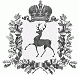 СЕЛЬСКИЙ СОВЕТ ЧЕРНОМУЖСКОГО СЕЛЬСОВЕТАШАРАНГСКОГО МУНИЦИПАЛЬНОГО  РАЙОНА  НИЖЕГОРОДСКОЙ  ОБЛАСТИРЕШЕНИЕот 21.04.2017 г	                                                                   № 10О назначении публичных слушаний и об обнародовании проектов Правил землепользования и застройки деревни Черномуж и деревни Туманка Черномужского сельсовета Шарангского муниципального района Нижегородской области       В соответствии с Градостроительным кодексом Российской Федерации, Федеральным законом от 06.10.2003 года № 131-ФЗ «Об общих принципах организации местного самоуправления в Российской Федерации», законом Нижегородской области от 23.12.2014г. № 197 «О перераспределении отдельных полномочий между органами местного самоуправления Нижегородской области», Уставом Черномужского сельсовета Шарангского муниципального района Нижегородской области, сельский Совет Черномужского сельсовета р е ш и л:       1. Назначить публичные слушания в форме рассмотрения проектов Правил землепользования и застройки деревни Черномуж и деревни Туманка Черномужского сельсовета Шарангского муниципального района Нижегородской области (далее – Проекты) на 22 июня 2017 года на 15 часов, место проведения публичных слушаний – кабинет главы администрации: д.Черномуж, ул.Колхозная, д.1А        2.Замечания и предложения по Проектам представлять в сельский Совет Черномужского сельсовета (д.Черномуж, ул.Колхозная, д.1А) до 21 июня 2017 года по рабочим дням с 8.00 до 17.00, перерыв на обед с 12.00 до 13.00.        3. Разместить Проекты в доступных для ознакомления граждан местах (администрация Черномужского сельсовета, Черномужская библиотека) .Глава местного самоуправления:         Н.В.Лучкова